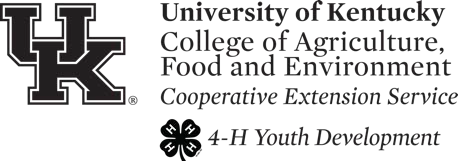 DIVISION 6018 - 4-H CROPS PROJECTGrain samples must be of good quality and free from foreign matter. The Superintendent has the authority to refuse any and all entries due to excess chaff, rodent pellets, mold, musty, foreign materials, or anything that makes is unsuitable for display.  Do not bring grains in glass containers. Grain must be in one (1) gallon zip lock bags. Neither the container nor the grain will be returned. Id tags and yield/variety information must be attached to bag.Bring ½ hay bale securely bound with cord or twine.  Place ½ hay bale in a large double strength garbage bag. Legume hay shall consist of 85% if the class designed legume. Grass hay shall be 85% of the class-designed grass.  Mixed hay should contain only one eligible grass and one eligible legume. The legume component shall be at least 30 percent alfalfa and not more than 70% legume. Eligible legumes are alfalfa, red clover, and ladino clover.  Eligible grasses are timothy, Bermuda grass, orchard grass, tall fescue and rye grass.Roots of soybeans must be washed.CLASSESLEGUME HAY:Alfalfa hay, ½ bale (no full bales accepted) from the current year's project crop, neatly tied and labeled.Red clover hay, ½ bale (no full bales accepted) from the current year's project crop, neatly tied and labeled.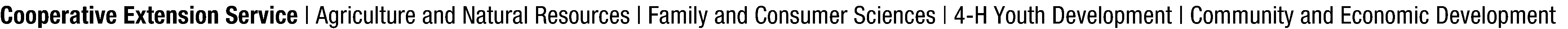 GRASS HAY:Timothy Hay, ½ bale (no full bales accepted) from this current year's project crop, neatly tied and labeled.  Place hay in a double strength plastic bag.Other Grass Hay, ½ bale (no full bales accepted) from the current year's project crop, neatly tied and labeled.  Place hay in a double strength plastic bag.MIXED HAY:Mixed Hay, ½ bale (no full bales accepted) from the current year's project crop, neatly tied and labeled.YELLOW CORN:Yellow-ear, from the previous year's crop, 8 ears shucked, and labeled with variety and yield. 606	Yellow-ear, from the current year's crop, 8 ears shucked, and labeled with variety and yield. 607	Yellow-shelled, from the previous year's crop, 0.5 gallon in a container, and labeled to showvariety and yield.WHITE CORN:.608	White-ear, from the previous year's crop, 8 ears shucked, and labeled with variety and yield. 609	White-ear, from the current year's crop, 8 ears shucked, and labeled with variety and yield.White-shelled, from the previous year's crop, 0.5 gallon in a container, and labeled to show variety and yield.POPCORN:White Popcorn-ear, from the previous year's crop, 8 ears shucked, and labeled with variety and yield.Red Popcorn-ear, from the previous year's crop, 8 ears shucked, and labeled with variety and yield.Yellow Popcorn-ear, from the previous year's crop, 8 ears shucked, and labeled with variety and yield.FIELD SOYBEANS (Oil):Soybeans from the current year's crop, three stalks tied together below leaves, with roots intact, but free of soil, and labeled to show variety.Soybeans from the previous year's crop. 1-gallon zip lock bag, and labeled to show variety and yield.GRAIN SORGHUM (Milo):617	Grain Sorghum from the current year's crop, three stalks tied together below leaves, with roots in tact, but free of soil, and labeled to show variety.618	Grain Sorghum from the previous year's crop, 1-gallon zip lock bag, and labeled to show variety and yield.SWEET SORGHUM619	Sweet sorghum from the current year's crop, three stalks tied together below leaves, with roots intact, but free of soil, and labeled to show variety.WHEAT (Soft, Red, Winter)620		Wheat from the current year's crop, 0.5 gallon in a container, and labeled to show variety and yield.621	Barley from the current year's crop, 0.5 gallon in a container, and labeled to show variety and yield.Revised 9/8/2016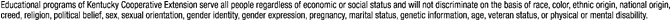 